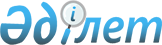 Қостанай ауданының ауылдық елдi мекендерiне жұмыс iстеуге және тұруға келген денсаулық сақтау, бiлiм беру, әлеуметтiк қамсыздандыру, мәдениет, спорт және агроөнеркәсiптiк кешен саласындағы мамандарға, ауылдық округтер әкімдері аппараттарының мемлекеттік қызметшілеріне 2024 жылы әлеуметтiк қолдау шараларын көрсету туралыҚостанай облысы Қостанай ауданы мәслихатының 2023 жылғы 19 желтоқсандағы № 100 шешімі
      "Агроөнеркәсіптік кешенді және ауылдық аумақтарды дамытуды мемлекеттік реттеу туралы" Қазақстан Республикасы Заңының 7-бабына, 18-бабы 8-тармағына сәйкес Қостанай аудандық мәслихаты ШЕШІМ ҚАБЫЛДАДЫ:
      1. Қостанай ауданының ауылдық елді мекендеріне жұмыс істеуге және тұруға келген денсаулық сақтау, білім беру, әлеуметтік қамсыздандыру, мәдениет, спорт және агроөнеркәсіптік кешен саласындағы мамандарға, ауылдық округтер әкімдері аппараттарының мемлекеттік қызметшілеріне 2024 жылы көтерме жәрдемақы және тұрғын үй алу немесе салу үшін әлеуметтік қолдау көрсетілсін.
      2. Осы шешiм оның алғашқы ресми жарияланған күнінен кейiн күнтiзбелiк он күн өткен соң қолданысқа енгiзiледi.
					© 2012. Қазақстан Республикасы Әділет министрлігінің «Қазақстан Республикасының Заңнама және құқықтық ақпарат институты» ШЖҚ РМК
				
      Қостанай аудандық мәслихатының төрағасы 

М. Сартов
